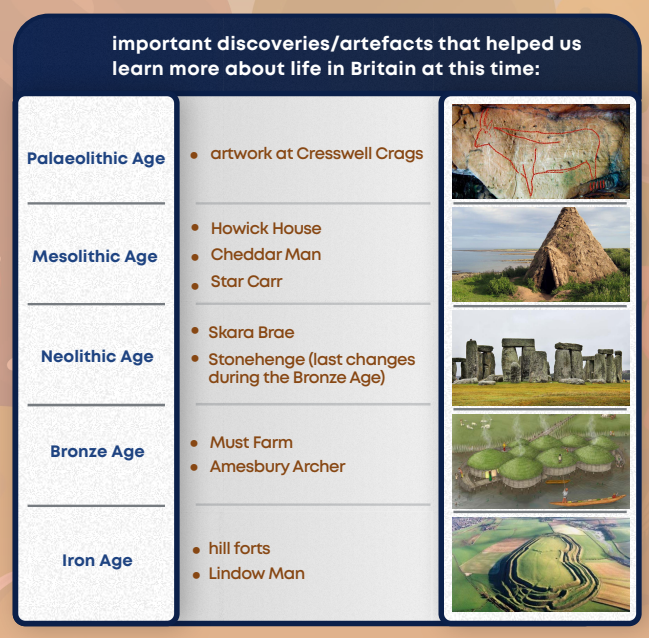 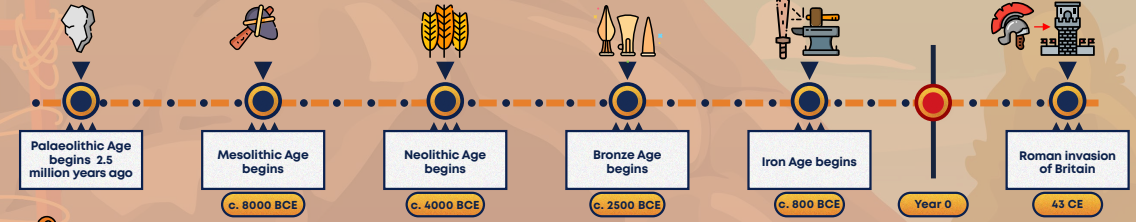 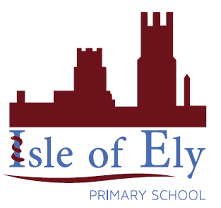 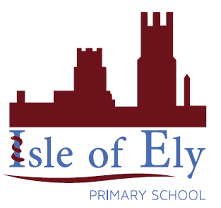 Learning Links:Learning Links:Prior Learning:Future Learning:Hierarchy: Kings, Queens and Leaders (Y1)Parliament and Prime Ministers (Y1)Hierarchy: Anglo Saxons (Y3)Law and Power (Y3)Civilisations:Anglo Saxons (Y3)Ancient Greece (Y3)PrehistoryPrehistory is a large period of time in our past before humans could write.Iron Agea prehistoric period that followed the Bronze Age, when weapons and tools came to be made of iron.Bronze Agea prehistoric period that followed the Stone Age and preceded the Iron Age, when weapons and tools were made of bronze rather than stone.Neolithicrelating to or denoting the later part of the Stone Age, when ground or polished stone weapons and implements prevailed.Mesolithicpart of the Stone Age, between the Palaeolithic and Neolithic.Must FarmMust Farm is a Bronze Age archeological site consisting of five houses raised on stilts above a river and built around 950 BC in Cambridgeshire, England.ExcavationExcavation means to dig up. SettlementA place where people live. 